EP 22: The Fraud Father DescriptionThis week we discuss the scandals of Virginia OB/GYN Dr. Javaid Perwaiz. After an FBI investigation reveals that Perwaiz committed over 50 counts of healthcare fraud between 2010 and 2019, his patients come to the realization that the countless hysterectomies, tubal ligations, and early labor induction he forced upon them weren't actually medically necessary after all.Pictures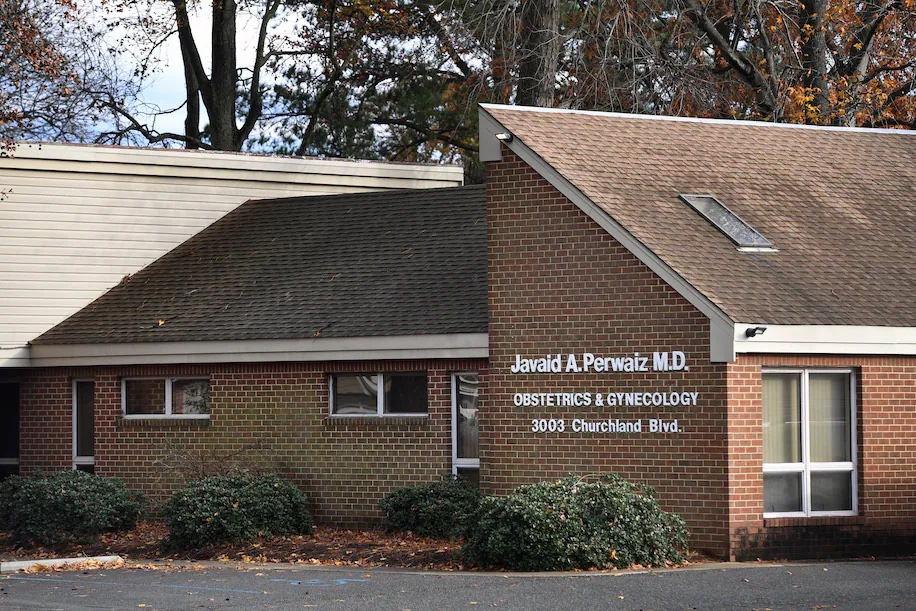 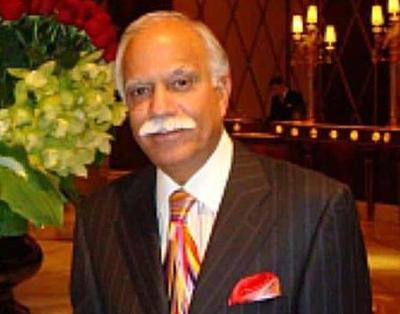 Resourceshttps://www.justice.gov/usao-edva/united-states-v-javaid-perwaizhttps://www.justice.gov/archives/usao-edva/page/file/1291026/downloadhttps://www.washingtonpost.com/local/public-safety/javaid-perwaiz-convicted-virginia/2020/11/09/e7b4f31c-22bc-11eb-952e-0c475972cfc0_story.htmlhttps://www.washingtonpost.com/local/public-safety/perwaiz-virginia-doctor-unnecessary-surgeries/2021/05/18/2e4d7ff4-b7f2-11eb-96b9-e949d5397de9_story.htmlhttps://www.wavy.com/news/local-news/former-chesapeake-ob-gyn-javaid-perwaiz-sentenced-to-59-years-in-prison-for-unnecessary-surgeries-on-women-in-fraud-scheme/https://www.wavy.com/the-patients-v-perwaiz/https://www.joshsilvermanlaw.com/practice-areas/medical-malpractice#:~:text=The%20statute%20of%20limitations%20for,%C2%A7%208.01%2D243Disease of the WeekMayo Clinichttps://www.mayoclinic.org/diseases-conditions/gonorrhea/symptoms-causes/syc-20351774Centers for Disease Control and Preventionhttps://www.cdc.gov/std/gonorrhea/stdfact-gonorrhea.htm